Тверской государственный университет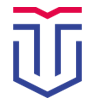 Факультет иностранных языков и международной коммуникацииПРОЕКТ «Оснабрюк – Тверь: 30 лет партнерства»https://annapal.jimdofree.com/мои-курсы-и-проекты/projekt-osnabrück-twer-30-jahre-partnerschaft/   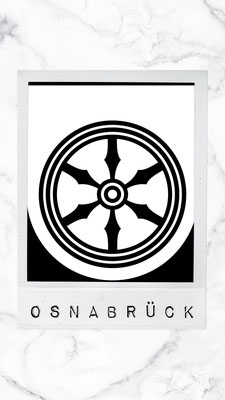 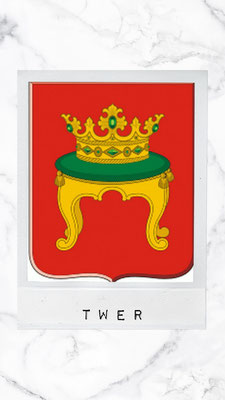 Проект «Оснабрюк – Тверь: 30 лет партнерства» посвящен германо-российскому муниципальному и региональному сотрудничеству и тесно связан с тематикой Года Германии в России 2020/21, а именно со следующими ключевыми темами:диалог, обмен и сотрудничество между людьми и культурами,партнерство России и Германии на уровне регионов,культура России и Германии,цифровизация образования, инновационные технологии в изучении и преподавании немецкого языка,популяризация немецкого языка и культуры в России.Цели проектаакцентировать внимание на точках соприкосновения России и Германии,усилить существующие партнерские связи между городами Оснабрюк и Тверь, активно развивающиеся в течение 30 лет,разработать открытый образовательный ресурс, посвященный германо-российскому региональному партнерству, в онлайн-формате, доступном для широкой аудитории.Целевые группыстуденты Тверского государственного университета, изучающие немецкий язык как первый и второй иностранный, а также студенты университета г. Оснабрюк;ученики старших классов средних общеобразовательных школ г. Твери и Тверской области, изучающие немецкий язык как первый и второй иностранный, а также ученики школ г. Оснабрюк;все заинтересованные в теме партнерских отношений городов и изучающие немецкий язык как иностранный.Содержание проектаВ рамках проекта был разработан креативный цифровой онлайн-контент в формате веб-квеста, посвященный германо-российскому региональному партнерству на примере партнерских отношений городов Оснабрюк и Тверь. Этот проект особенно актуален, поскольку в 2021 году наши города празднуют 30-летний юбилей официального партнерства.Веб-квест представляет собой набор интерактивных заданий на немецком языке, разработанных с помощью различных инструментальных онлайн-сервисов в рамках курса «Электронные ресурсы преподавателя и переводчика (немецкий язык)», и размещен на персональном сайте руководителя проекта Анны Викторовны Палковой – доцента кафедры немецкого языка факультета иностранных языков и международной коммуникации Тверского государственного университета (режим доступа к персональному сайту: https://annapal.jimdofree.com/). В проекте предусмотрены 2 уровня сложности: уровень 1 включает в себя 10 заданий и предназначен для участников с уровнем владения немецким языком А2-В1https://annapal.jimdofree.com/мои-курсы-и-проекты/projekt-osnabrück-twer-30-jahre-partnerschaft/aufgaben-stufe-1-a2-b1/уровень 2 включает в себя 20 заданий, в том числе несколько заданий повышенной сложности, и предназначен для участников с уровнем владения немецким языком B2-С1https://annapal.jimdofree.com/мои-курсы-и-проекты/projekt-osnabrück-twer-30-jahre-partnerschaft/aufgaben-stufe-2-b2-c1/Наш проект предполагает реализацию в российском регионе – городе Твери и Тверской области, а также в Германии – в городе Оснабрюк. Партнером проекта с немецкой стороны выступает бюро партнерских отношений между городами-побратимами (Städtepartnerschaftsbüro Osnabrück). Партнером с русской стороны выступают Управление образования Администрации города Твери и Отдел секретариата и межмуниципальных связей управления организационно-контрольной работы Администрации города Твери. Таким образом, наш проект апеллирует к партнерскому началу и осуществляется совместно с немецкими и российскими партнерами, а также имеет долгосрочно ориентированную концепцию, поскольку реализуется в онлайн-формате и может быть использован без привязки к определенному месту и времени. Мы надеемся, что проект привлечет внимание прежде всего молодого поколения к актуальной теме, а также обеспечит резонанс в региональных СМИ. По всем вопросам, связанным с проектом, можно обращаться к руководителю проекта А.В. Палковой (Palkova.AV@tversu.ru).